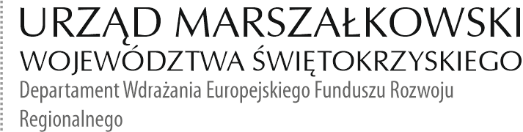 EFRR-VIII.432.116.1.2024                                                                            Kielce, dn. 28.06.2024 r.   KC-I.432. 247.1.2024Informacja Pokontrolna Nr 12/N/IV/RPO/2024z kontroli końcowej projektu nr RPSW.04.03.00-26-0030/16 pn. „Przebudowa 
i rozbudowa oczyszczalni ścieków oraz rozbudowa systemu kanalizacji sanitarnej na terenie Gminy Koprzywnica”, realizowanego w ramach Działania 4.3 Gospodarka wodno-ściekowa, IV  Osi priorytetowej Regionalnego Programu Operacyjnego Województwa Świętokrzyskiego na lata 2014 – 2020, przeprowadzonej w miejscu realizacji projektu, tj. w Gminie Koprzywnica w dniu 29.05.2024 r. oraz na przesłanych dokumentach  w dniu 24.06.2023r.I. INFORMACJE OGÓLNE:Nazwa i adres badanego Beneficjenta:Gmina Koprzywnicaul. 11 Listopada 8827-660 KoprzywnicaStatus prawny Beneficjenta:      Wspólnota samorządowa – gminaII. INFORMACJE ZWIĄZANE Z REALIZACJĄ PROJEKTU:Osoba odpowiedzialna za realizację projektu:Aleksandra Klubińska – Burmistrz Miasta i Gminy KoprzywnicaNazwa programu operacyjnego:Regionalny Program Operacyjny Województwa Świętokrzyskiego na lata 2014 – 2020Numer i nazwa Osi priorytetowej:IV Oś priorytetowa Numer i nazwa Działania:Działanie 4.3. „Gospodarka wodno-ściekowa”Nazwa realizowanego projektu:„Przebudowa i rozbudowa oczyszczalni ścieków oraz rozbudowa systemu kanalizacji sanitarnej na terenie Gminy Koprzywnica”Okres realizacji projektu:rozpoczęcie realizacji projektu – 31.05.2016r. zakończenie realizacji projektu – 29.12.2023r.Instytucja Zarządzająca:Zarząd Województwa ŚwiętokrzyskiegoPodstawa prawna przeprowadzenia kontroli:Niniejszą kontrolę przeprowadzono na podstawie art. 23 ust. 1 ustawy z dnia 11 lipca 2014 r. o zasadach realizacji programów w zakresie polityki spójności finansowanych w perspektywie finansowej 2014-2020 (Dz.U. z 2020 r., poz. 818 j.t.) oraz § 14 umowy projektu 
nr RPSW.04.03.00-26-0030/16 pn. „Przebudowa i rozbudowa oczyszczalni ścieków oraz rozbudowa systemu kanalizacji sanitarnej na terenie Gminy Koprzywnica”. Osoby przeprowadzające kontrolę:Kontroli dokonali pracownicy Departamentu Kontroli i Certyfikacji Urzędu Marszałkowskiego Województwa Świętokrzyskiego z siedzibą w Kielcach, działający na podstawie upoważnienia o numerze 12/IV/RPO/2024 wydanego w dniu 21.05.2024 r. przez Panią Dorotę Kostrzewską Zastępcę Dyrektora Departamentu Kontroli i Certyfikacji:Małgorzata Kowalczyk – Główny Specjalista (kierownik zespołu kontrolnego);Anna Zapała-Śledź – Główny Specjalista (członek zespołu kontrolnego).Osoby udzielające informacji/wyjaśnień (osoby odpowiedzialne):Beneficjent udostępnił kontrolerom dokumenty stanowiące przedmiot kontroli, 
a wyjaśnień i informacji udzielali:Krystian Jarosz  –  Kierownik działu Inwestycji,Remigiusz Łukawski – Z-ca Burmistrza Koprzywnicy.Oświadczenie Beneficjenta:Po zakończeniu czynności kontrolnych Pan Remigiusz Łukawski – Z-ca Burmistrza Koprzywnicy złożył oświadczenie (dowód nr 1), że w trakcie czynności kontrolnych dostarczył i udostępnił kontrolującym całą dokumentację związaną z realizacją projektu  nr „Przebudowa i rozbudowa oczyszczalni ścieków oraz rozbudowa systemu kanalizacji sanitarnej na terenie Gminy Koprzywnica”.III. OBSZAR I CEL KONTROLI:Zgodność projektu z umową o dofinansowanie,Przestrzeganie procedur udzielania zamówień,Weryfikacja zgodności dokumentacji z wnioskiem aplikacyjnym, planem przedsięwzięcia,Weryfikacja osiągnięcia poziomu wskaźników zamieszczonych we wniosku aplikacyjnym na podstawie przedstawionych dokumentów,Zakres działań informacyjnych i promocyjnych dla projektów współfinansowanych w ramach Europejskiego Funduszu Rozwoju Regionalnego,Wdrożenie zaleceń pokontrolnych (jeżeli dotyczy).Okres czasu objęty kontrolą: od dnia 31.05.2016r. do 29.05.2024 r.IV. USTALENIA SZCZEGÓŁOWE:Adn. 1 Zgodność projektu z umową o dofinansowanie.W wyniku weryfikacji dokumentacji związanej z realizacją projektu stwierdzono, 
że w zakresie rzeczowym projekt został zrealizowany zgodnie z wnioskiem i umową 
o dofinansowanie projektu nr RPSW.04.03.00-26-0030/16 pn. „Przebudowa i rozbudowa oczyszczalni ścieków oraz rozbudowa systemu kanalizacji sanitarnej na terenie Gminy Koprzywnica”.Adn. 2 Przestrzeganie procedur udzielania zamówieńW wyniku weryfikacji dokumentów dotyczących zamówień udzielonych w ramach projektu 
nr RPSW.04.03.00-26-0030/16 pn. „Przebudowa i rozbudowa oczyszczalni ścieków oraz rozbudowa systemu kanalizacji sanitarnej na terenie Gminy Koprzywnica”, Zespół kontrolujący ustalił co następuje: 1 W ramach kontroli przeprowadzonej przez IZ RPOWŚ w dniach 07-11.01.2019 r. (Informacja Pokontrolna NR EFRR-VIII.433.N.IV.7.2019.RJ z dnia 08.02.2019 r.):- Stwierdzono, że Beneficjent w trybie określonym w art. 24aa ustawy PZP przeprowadził postepowanie o udzielenie zamówień publicznych na roboty budowlane w ramach zadania „Przebudowa i rozbudowa oczyszczalni ścieków oraz rozbudowa systemu kanalizacji sanitarnej”, które zostało wszczęte w dniu 12.03.2018 r., poprzez zamieszczenie w dniu 14.03.2018 r. ogłoszenia o zamówieniu w DUUE pod numerem 2018/S 051-114279, które dotyczyło wyboru wykonawcy w/w robót budowlanych. Efektem rozstrzygnięcia w/w postępowania było podpisanie w dniu 09.07.2018r. Umowy nr 7/P/2018 pomiędzy Gminą Koprzywnica, ul. 11 Listopada 88, 27-660 Koprzywnica 
a konsorcjum firm ADMA Zakład Remontowo Budowlany Marian Adamczyk, ul. Kościuszki 68, 28-200 Staszów, Przedsiębiorstwo Budowlano Inżynieryjne ADMA Sp. z o.o. ul. Kościuszki 68, 
28-200 Staszów, Przedsiębiorstwo Budowlano Handlowe ADMA-bis Sp. J. Józef Adamczyk, Stanisław Adamczyk, ul. Kościuszki 68, 28-200 Staszów i Przedsiębiorstwo Budowlano Inżynieryjne ATB Tomasz Adamczyk, ul. Kościuszki 68, 28-200 Staszów na kwotę 34 979 550,76 zł brutto. Termin realizacji zamówienia do 30.06.2020r. W wyniku weryfikacji przeprowadzonego zamówienia stwierdzono:Naruszenie art. 13a ustawy PZP polegające na nie sporządzeniu planu zamówień publicznych na 2018 rok.Naruszenie art. 20a ustawy PZP polegające na nie powołaniu przez zamawiającego zespołu osób do nadzoru nad realizacją udzielonego zamówienia w przypadku zamówień na roboty budowlane o wartości co najmniej 1 000 000 euro.2. W ramach kontroli przeprowadzonej przez IZ RPOWŚ w dniu 24.11.2020 r. (Informacja Pokontrolna KC-432.546.1.2020/WF-3 ustalono, że do umowy nr 7/P/2018 z dnia 09.07.2018 r. 
w dniu 20.05.2020 r. został podpisany Aneks nr 1/2020, w którym zmieniono termin realizacji zadania z dnia 30.06.2020 r. na dzień 31.05.2021 r. Jako postawę prawną dokonanej zmiany strony powołały Ustawę z dnia 31 marca 2020 r. o zmianie ustawy o szczególnych rozwiązaniach związanych 
z zapobieganiem, przeciwdziałaniem i zwalczaniem COVID-19, innych chorób zakaźnych oraz wywołanych nimi sytuacji kryzysowych oraz niektórych innych ustaw oraz §20 umowy nr 7/P/2018. W wyniku weryfikacji przedmiotowego aneksu nie stwierdzono nieprawidłowości.3. W ramach kontroli przeprowadzonej przez IZ RPOWŚ w dniu 11.04.2022 r. (Informacja Pokontrolna KC-432.110.1.2022/DKS-4) ustalono, że do umowy nr 7/P/2018 z dnia 09.07.2018 r. 
w dniu 13.05.2021 r. został podpisany aneks nr 2/2021  rozszerzający zakres prac o wynikające 
z protokołów konieczności dodatkowe roboty budowlane oraz przedłużający termin realizacji umowy do dnia 31.12.2021 r. W dniu 31.12.2021 został podpisany aneks nr 3/2021 w którym strony umowy przedłużyły termin realizacji umowy do dnia 31.08.2022 r. W wyniku weryfikacji przedmiotowych aneksów nie stwierdzono nieprawidłowości. Zdaniem kontrolujących postanowienia w/w aneksów są zgodne z art. 144 ust. 1 pkt 1-2 ustawy Pzp. w zw. z § 7 ust. 1 pkt 1 lit. c) umowy z dnia 08.12.2020r., nr 393/2020. W wyniku weryfikacji powyżej wskazanych: postępowania, umowy oraz aneksów – kontrolujący nie stwierdzili nieprawidłowości.opublikowanie ogłoszenia nr ogłoszenia 2020-4836-17238 o zamówieniu na stronie baza konkurencyjnosci.funduszeeuropejskie.gov.pl. Przeprowadzone postępowanie dotyczyło wyboru wykonawcy usługi polegającej na sporządzeniu Zamiennego Projektu Budowlanego dla realizowanego zadania pn. „Przebudowa i rozbudowa oczyszczalni ścieków oraz rozbudowa systemu kanalizacji sanitarnej na terenie Gminy Koprzywnica”. Następstwem rozstrzygnięcia przedmiotowego postępowania było zawarcie w dniu 08.12.2020 r. umowy nr 393/2020 między Beneficjentem a Wykonawcą – KARINSTAL Adam Karczewski z siedzibą w Lublinie. Wartość umowy – 98 400,00 zł. (brutto). Strony umowy wprowadziły do niej  zmiany - aneksem nr 1 
z dnia 26.02.2021 r., aneksem nr 2 z dnia 31.05.2021 r., aneksem nr 3 z dnia 30.07.2021 r.Przedmiot umowy został zrealizowany - w zakresie dotyczącym ośmiu odcinków w ramach części 1 oraz w zakresie dotyczącym zamiennego projektu budowlanego dla całości części 2 – w terminie zgodnym z terminem ustalonym w aneksie nr 1, w zakresie dotyczącym pozostałych odcinków 
w ramach części 1 – w terminie  zgodnym z terminem ustalonym w aneksie nr 3.4. W ramach kontroli przeprowadzonej przez IZ RPOWŚ w dniu 18.12.2023 r. (Informacja KC-I.432.375.1.2023/AŻ-5) weryfikacja objęto aneksy nr 4-8 do umowy nr 7/P/2018 z dnia 09.07.2018 roku. Beneficjent w dniu 01.03.2022 r podpisał aneks nr 4/2022 rozszerzający zakres prac 
o wynikające z protokołów konieczności dodatkowe roboty budowlane (adaptacja kraty hakowej, wykonanie ściany grodziowej w zbiorniku ZON, konstrukcja stalowa ze stolarką drzwiową
 i okienną w pomieszczeniu AKPiA). - Następnie w dniu 15.07.2022 r. podpisano aneks nr 5/2022 rozszerzający zakres prac o wynikające z protokołów konieczności dodatkowe roboty budowlane (pompownia ścieków z rurociągiem tłocznym, system wentylacji oczyszczalni wynikający z projektu z detekcją gazu).- W dniu 31.08.2022 r. podpisano aneks nr 6/2022 w którym strony umowy przedłużyły termin realizacji umowy do dnia 28.02.2023 r. (Protokół z dnia 16.08.2022 r. ze spotkania konsultacyjnego Inwestora i Wykonawcy).- W dniu 12.01.2023 r. podpisano aneks nr 7/2022 rozszerzający zakres prac o wynikające 
z protokołów konieczności dodatkowe roboty budowlane (wykonanie zasilania zastępczego oczyszczalni ścieków w Koprzywnicy, demontaż fragmentu sieci w Sośniczanach).- W dniu 01.03.2023 r. podpisano aneks nr 8/2022 w którym strony umowy przedłużyły termin realizacji umowy do dnia 31.07.2023 r. (Protokół z dnia 13.02.2023 r. ze spotkania konsultacyjnego Inwestora i Wykonawcy).Postanowienia aneksów były  zgodne z § 20 ust. 1 pkt 4, pkt 9, pkt 10 umowy nr 7/P/2018 z dnia 09.07.2018 r., oraz art. 144 ust.1 pkt 1, pkt 6 ustawy z dnia 29 stycznia 2004 r. Prawo zamówień publicznych, ( tj. Dz.U. 2019 r., poz. 1843 ).Protokół odbioru końcowego został sporządzony w dniu 31.08.2023 r., i stanowi potwierdzenie wykonania przedmiotu zamówienia zgodnie z umową nr 7/P/2018 z dnia 09.07.2018 roku oraz zawartymi aneksami. W wyniku weryfikacji dokumentacji dotyczącej aneksów od 4 do 8 nie stwierdzono nieprawidłowości.  Adn. 3 Weryfikacja zgodności dokumentacji z wnioskiem aplikacyjnym, planem przedsięwzięcia.1.W ramach przedmiotowego projektu realizowanego przez Gminę Koprzywnica IZ RPOWS przeprowadziła następujące kontrole doraźne:Informacja Pokontrolna Nr 3/N/IV/RPO/2021 z dnia 12.07.2021 r.Stwierdzono, że w trakcie wykonywania robót budowlanych związanych z budową technologii oczyszczania ścieków na oczyszczalni w Koprzywnicy, wprowadzono inne rozwiązania niż zakładała pierwotna dokumentacja projektowa, tj. projekt budowlany (patrz Ad 2 rodz. II pkt 1 i 2 niniejszej Informacji pokontrolnej) i dodatkowo na zlecenie Kontrolowanego, jednostka projektowa, tj. Olmar Olaf Rybiński, ul. Warszawska 21D/17, 05-520 Konstancin Jeziorna w grudniu 2020 r. opracowała dokumentację zamienną do projektu modernizacji istniejącej oczyszczalni ścieków mechaniczno-biologicznej. O wprowadzonych zmianach Kontrolowany nie poinformował IZ RPOWŚ, co stanowi naruszenie § 22 ust 1 aneksu nr RPSW.04.03.00-26-0030/16-04 z dnia 26.02.2021 r. do umowy nr RPSW.04.03.00-26-0030/16-00 o dofinansowanie projektu. Zgodnie z zapisami § 22 ust 1 aneksu nr RPSW.04.03.00-26-0030/16-04 Beneficjent powinien zgłosić do IZ RPOWŚ zmiany przed ich wprowadzeniem dotyczące realizacji projektu w celu uzyskania pisemnej akceptacji. Jednakże mając na uwadze to, że wprowadzone zmiany nie wymagały zmiany pozwolenia na budowę (zmiany nieistotne) i nie zmieniały ogólnego zakresu projektu pn. „Przebudowa i rozbudowa oczyszczalni ścieków oraz rozbudowa systemu kanalizacji sanitarnej na terenie Gminy Koprzywnica”.Powyższe naruszenie IZ RPOWŚ uznała  jako naruszenie formalne i zaleciła  zgłaszanie do IZ RPOWŚ wszelkich zmian, które Beneficjent zamierza wprowadzać do przedmiotowego projektu, celem ich akceptacji. Informacja Pokontrolna Nr 10/N/IV/RPO/2023  z dnia 19.01.2024 r.Stwierdzono, że toczy się spór sądowy między Zamawiającym, tj. Gminą Koprzywnica, 
a Wykonawcą robót, tj. konsorcjum firm ADMA Zakład Remontowo Budowlany Marian Adamczyk, Przedsiębiorstwo Budowlano Inżynieryjne ADMA Sp. z o.o., Przedsiębiorstwo Budowlano Handlowe ADMA-bis Sp. J. Józef Adamczyk, Stanisław Adamczyk, i Przedsiębiorstwo Budowlano Inżynieryjne ATB Tomasz Adamczyk. Spór dotyczy zapłaty za wykonane roboty budowlane. Wykonawca robót uważa, że część robót, które wykonał polegających na odtworzeniu nawierzchni dróg znajdowały się jedynie w przedmiarach, a nie znajdowały się w dokumentacji przetargowej i powinny być uznane jako roboty dodatkowe i należy się za ich wykonanie dodatkowe wynagrodzenie. Natomiast Zamawiający uważa, że przedmiar robót ma charakter jedynie pomocniczy, a dokumentacja przetargowa obejmowała odtworzenie nawierzchni  na wszystkich drogach, na których były prowadzone roboty związane z projektem  pn. „Przebudowa i rozbudowa oczyszczalni ścieków oraz rozbudowa systemu kanalizacji sanitarnej na terenie Gminy Koprzywnica” W związku z powyższym IZ RPOWŚ zaleciła w ciągu 30 dni od daty otrzymania niniejszej Informacji Pokontrolnej przesłanie rozstrzygnięcia sądowego w toczącym się postępowaniu lub przesłanie informacji na jakim etapie znajduje się toczące postępowanie. Ponadto IZ RPOWŚ zaleciła po rozstrzygnięciu postępowania sądowego, zgodnie 
z treścią oświadczenia jakie Beneficjent przedłożył Zespołowi Kontrolującemu odtworzenie nawierzchni na drogach, na których wykonywane były roboty w związku z projektem RPSW.04.03.00-26-0030/16 pn. „Przebudowa i rozbudowa oczyszczalni ścieków oraz rozbudowa systemu kanalizacji sanitarnej na terenie Gminy Koprzywnica” a także poinformowanie IZ RPOWŚ w terminie 14 dni od daty rozstrzygnięcia sądowego o terminie wykonania robót odtworzeniowych na przedmiotowych drogach. 2.Kontrola na zakończenie realizacji projektu została przeprowadzona w dwóch etapach.                     W pierwszym etapie przeprowadzono badanie dokumentów dotyczących przedmiotowego projektu pod kątem ich zgodności z wnioskiem aplikacyjnym w kwestii formalnej. W wyniku weryfikacji rzeczonej dokumentacji Zespół kontrolny stwierdził:1) Zgodność dokumentacji z wnioskiem o dofinansowanie;W ramach przedmiotowego projektu  wykonano następujące prace:- budowa kanalizacji sanitarnej z przyłączami w miejscowości Błonie,- budowa kanalizacji sanitarnej z przyłączami w miejscowości Sośniczany,- budowa kanalizacji sanitarnej z przyłączami w miejscowości Dmosice,- budowa kanalizacji sanitarnej z przyłączami w miejscowości Gnieszowice,- budowa kanalizacji sanitarnej z przyłączami w miejscowości Niedźwice,- budowa kanalizacji sanitarnej z przyłączami w miejscowości Trzykosy,- budowa kanalizacji sanitarnej z przyłączami w miejscowości Zbigniewice Wsi,- budowa kanalizacji sanitarnej z przyłączami w miejscowości Zbigniewice Kolonia,- Przebudowa i rozbudowa Oczyszczalni ścieków w Koprzywnicy.Przedmiot projektu obejmował roboty w zakresie: kanalizacji ściekowej, przepompowni ścieków, przygotowania terenu pod budowę i roboty ziemne, okablowanie i instalacje elektryczne, instalacje niskiego napięcia.2) Wydatki związane z realizacją projektu zostały wprowadzone do ewidencji księgowej                                    konto 130, konto 080, ewidencja środków trwałych konto 011, co potwierdzają również dowody OT Wydruki z ewidencji księgowej stanowią dowód nr 6. Ponadto Zespół Kontrolujący potwierdził, że oryginały dokumentów będących przedmiotem kontroli administracyjnej na etapie weryfikacji przez Oddział Rozliczeń wniosków o płatność są tożsame 
ze skanami zamieszczonymi w systemie teleinformatycznym SL2014.W drugim etapie kontroli dokonano oględzin  - dokumentacja fotograficzna wraz z Protokołem 
z oględzin podpisanym przez przedstawicieli IZ RPOWŚ  na lata 2014-2020 i Beneficjenta stanowi dowód nr 7.Adn. 4 Weryfikacja osiągnięcia poziomu wskaźników zamieszczonych we wniosku aplikacyjnym na podstawie przedstawionych dokumentów.Biorąc pod uwagę przeprowadzone czynności kontrolne stwierdzono, iż Beneficjent osiągnął założone we wniosku o dofinansowanie wskaźniki produktu i rezultatu realizacji projektu na następującym poziomie:Wskaźniki produktu: 1.Długość wybudowanej kanalizacji sanitarnej [km] – wartość docelowa 29,10 – wskaźnik wykonano na poziomie 29,10;2 .Liczba obiektów dostosowanych do potrzeb osób z niepełnosprawnościami [szt.] – nie zakładano wartości wskaźnika;3.Liczba osób objętych szkoleniami / doradztwem w zakresie kompetencji cyfrowych [osoby] - nie zakładano wartości wskaźnika;4.Liczba projektów, w których sfinansowano koszty racjonalnych usprawnień dla osób 
z niepełnosprawnościami [szt.]- nie zakładano wartości wskaźnika;5.Liczba przebudowanych oczyszczalni ścieków komunalnych [szt.]- wartość docelowa 1,00 - wskaźnik wykonano na poziomie 1,00.Dokumentacja otrzymana od Beneficjenta potwierdzająca realizację powyższych wskaźników stanowi dowód nr 8.Wskaźniki rezultatu:1. Liczba dodatkowych osób korzystających z ulepszonego oczyszczania ścieków [RLM] (CI 19) – wartość docelowa 3 188,00 – wskaźnik nie został w pełni zrealizowany. Na dzień kontroli wynosi– 800,00;2.Liczba nowo utworzonych miejsc pracy - pozostałe formy [EPC] EPC -  nie zakładano wartości wskaźnika;3.Liczba utrzymanych miejsc pracy [EPC] – nie zakładano wartości wskaźnika;4.Wielkość ładunku ścieków poddanych ulepszonemu oczyszczaniu [RLM] – wartość docelowa 
5 238,00 - wskaźnik wykonano na poziomie 7 500,00;5.Wzrost zatrudnienia we wspieranych podmiotach (innych niż przedsiębiorstwa) [EPC] - nie zakładano wartości wskaźnika;6.Wzrost zatrudnienia we wspieranych przedsiębiorstwach (CI 8) [EPC] 	- nie zakładano wartości wskaźnika.Adn. 5 Zakres działań informacyjnych i promocyjnych dla projektów współfinansowanych w ramach Europejskiego Funduszu Rozwoju Regionalnego.Biorąc pod uwagę przeprowadzone czynności kontrolne stwierdzono, że Beneficjent stosuje się do 
§ 18 ust. 1 umowy o dofinansowanie projektu  nr RPSW.04.03.00-26-0030/16 pn. „Przebudowa 
i rozbudowa oczyszczalni ścieków oraz rozbudowa systemu kanalizacji sanitarnej na terenie Gminy Koprzywnica” oraz zapisów dokumentu pn. „Podręcznik wnioskodawcy i beneficjenta programów polityki spójności  2014-2020  w zakresie informacji i promocji”.Adn. 6Wdrożenie zaleceń pokontrolnych1.W ramach kontroli przeprowadzonej przez IZ RPOWS - Informacja Pokontrolna Nr 10/N/IV/RPO/2023  z dnia 19.01.2024 r. IZ zaleciła poinformowanie w terminie 14 dni od daty rozstrzygnięcia sądowego o terminie wykonania robót odtworzeniowych na przedmiotowych drogach. W trakcie trwania niniejszej kontroli końcowej Beneficjent nadal prowadził postępowanie sądowe z konsorcjum firm ADMA Zakład Remontowo Budowlany Marian Adamczyk, Przedsiębiorstwo Budowlano Inżynieryjne ADMA Sp. z o.o., Przedsiębiorstwo Budowlano Handlowe ADMA-bis Sp. J. Józef Adamczyk, Stanisław Adamczyk i Przedsiębiorstwo Budowlano Inżynieryjne ATB Tomasz Adamczyk dotyczący zapłaty za wykonane roboty budowlane i nie był w posiadaniu ostatecznych rozstrzygnięć. V. REKOMENDACJE I ZALECENIA POKONTROLNE:Ustalenie o wysokiej istotności:1.Zgodnie z założeniami projektu, Beneficjent w wyniku realizowanego projektu powinien osiągnąć zakładane wskaźniki rezultatu na poziomie deklarowanym w wniosku o dofinansowanie. Podczas czynności kontrolnych przeprowadzonych na miejscu realizacji projektu stwierdzono, że Beneficjent do dnia kontroli nie osiągnął kluczowego wskaźnika rezultatu pn.: 1. Liczba dodatkowych osób korzystających z ulepszonego oczyszczania ścieków [RLM] (CI 19)Ustalenie o średnim stopniu istotności:1.Beneficjent prowadzi spór sądowy między Zamawiającym, tj. Gminą Koprzywnica, a Wykonawcą robót, tj. konsorcjum firm ADMA Zakład Remontowo Budowlany Marian Adamczyk, Przedsiębiorstwo Budowlano Inżynieryjne ADMA Sp. z o.o., Przedsiębiorstwo Budowlano Handlowe ADMA-bis Sp. J. Józef Adamczyk, Stanisław Adamczyk, i Przedsiębiorstwo Budowlano Inżynieryjne ATB Tomasz Adamczyk dotyczący zapłaty za wykonane roboty budowlane. Wykonawca stoi na stanowisku, że wykonał część robót polegających na odtworzeniu nawierzchni dróg,  na których wykonywane były roboty związane z realizacja przedmiotowego  projektu. IZ RPOWŚ zaleca w ciągu 14 dni od dnia otrzymania niniejszej Informacji pokontrolnej przesłanie informacji dotyczącej rozstrzygnięcia sądowego przedmiotowej sprawy oraz dokumenty potwierdzające ich realizację do siedziby Departamentu Wdrażania Europejskiego Funduszu Rozwoju Regionalnego Urzędu Marszałkowskiego Województwa Świętokrzyskiego, Al. IX Wieków Kielc 4, 25-516 Kielce.W związku z tym, zastosowanie ma wynikająca z Wytycznych w zakresie kwalifikowalności wydatków w ramach Europejskiego Funduszu Rozwoju Regionalnego, Europejskiego Funduszu Społecznego oraz Funduszu Spójności na lata 2014 – 2020 z dnia 21 grudnia 2020 r. reguła proporcjonalności, która nakazuje IZ RPOWŚ 2014 – 2020 w zależności od stopnia nieosiągnięcia założeń merytorycznych określonych we wniosku o dofinansowanie uznać wszystkie lub odpowiednią część wydatków za niekwalifikowalne. Jednakże mając na uwadze zapis w Instrukcji wypełniania wniosków EFRR (sekcja 14 wskaźniki), który mówi, że docelowa wartość wskaźnika rezultatu powinna zostać osiągnięta 
w momencie zakończenia realizacji projektu, bądź w okresie bezpośrednio po tym terminie (co do zasady – w okresie 12 miesięcy od zakończenia okresu realizacji projektu, określonego 
w umowie o dofinansowanie), IZ RPOWŚ zaleca osiągnięcie ww. wskaźników nie później niż 
w terminie do dnia 29 grudnia 2024r. W terminie 14 dni od daty osiągniecia powyższych wskaźników należy dostarczyć 
do siedziby Departamentu Wdrażania Europejskiego Funduszu Rozwoju Regionalnego Urzędu Marszałkowskiego Województwa Świętokrzyskiego, Al. IX Wieków Kielc 4, 25-516 Kielce dokumenty potwierdzające ich realizację. Niewykonanie zalecenia we wskazanych terminach może skutkować nałożeniem korekty finansowej lub wypowiedzeniem umowy nr oraz wystąpieniem o zwrot wypłaconych na rzecz Beneficjenta środków, powiększonych o odsetki umowne.P O D S U M O W A N I E:W wyniku weryfikacji dokumentacji związanej z realizacją projektu stwierdzono, że w zakresie rzeczowym projekt RPSW.04.03.00-26-0030/16 pn. „Przebudowa i rozbudowa oczyszczalni ścieków oraz rozbudowa systemu kanalizacji sanitarnej na terenie Gminy Koprzywnica” został zrealizowany zgodnie z wnioskiem i umową o dofinansowanie. W wyniku weryfikacji dokumentów dotyczących zamówień udzielonych w ramach projektu  stwierdzono uchybienia w zamówieniu o nr 2018/S 051-114279 a mianowicie  naruszenie art. 13a ustawy PZP polegające na nie sporządzeniu planu zamówień publicznych na 2018 rok oraz naruszenie art. 20a ustawy PZP polegające na nie powołaniu przez zamawiającego zespołu osób do nadzoru nad realizacją udzielonego zamówienia w przypadku zamówień na roboty budowlane o wartości co najmniej 1 000 000 euro. Beneficjent stosuje się do § 18 ust. 1 umowy o dofinansowanie  RPSW.04.03.00-26-0030/16 oraz zapisów dokumentu pn. Podręcznik wnioskodawcy i beneficjenta programów polityki spójności 2014-2020 w zakresie informacji i promocji. Stwierdzono, że do dnia kontroli zakładane wskaźniki produktu zostały zrealizowane. Stwierdzono, że do dnia kontroli Beneficjent nie zrealizował wskaźnika rezultatu pn. Liczba dodatkowych osób korzystających z ulepszonego oczyszczania ścieków [RLM] (CI 19). Pozostały zakładany wskaźnik rezultatu został zrealizowany. IZ RPOWS sformułowała zalecenia i rekomendacje opisane w sekcji V Rekomendacje 
i zalecenia pokontrolne. Kontrola końcowa w zakresie prawidłowej realizacji projektu nr RPSW.04.03.00-26-0030/16 
pn. „Przebudowa i rozbudowa oczyszczalni ścieków oraz rozbudowa systemu kanalizacji sanitarnej na terenie Gminy Koprzywnica” została przeprowadzona zgodnie z listą sprawdzającą stanowiącą dowód nr 9 do Informacji pokontrolnej.Niniejsza Informacja pokontrolna zawiera 13 stron a także 9 dowodów, które dostępne 
są do wglądu w siedzibie Departamentu Wdrażania Europejskiego Funduszu Rozwoju Regionalnego  ul. IX Wieków Kielc 4, 25 – 516 Kielce. Dokument sporządzono w dwóch jednobrzmiących egzemplarzach, z których jeden zostanie przekazany Beneficjentowi. Jednocześnie informuje się, iż w ciągu 14 dni od dnia otrzymania Informacji pokontrolnej Beneficjent może zgłaszać do Instytucji Zarządzającej pisemne zastrzeżenia, co do ustaleń w niej zawartych. Zastrzeżenia przekazane po upływie wyznaczonego terminu nie będą uwzględnione.Kierownik Jednostki Kontrolowanej może odmówić podpisania Informacji pokontrolnej informując na piśmie Instytucję Zarządzającą o przyczynach takiej decyzji.Kontrolujący: IMIĘ I NAZWISKO: Małgorzata Kowalczyk ………………………… ………………...………….IMIĘ I NAZWISKO: Anna Zapała-Śledź            ……..….…………….. ………………………………Kontrolowany/a: ……………………